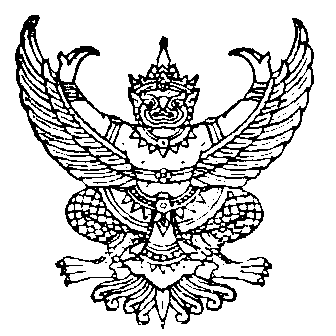 ที่  นศ 74001.1/ว 8              	               	 ที่ทำการสภาองค์การบริหารส่วนตำบลเขาพระทอง							  อำเภอชะอวด  จังหวัดนครศรีธรรมราช  80180                                                             18  มิถุนายน  ๒๕๕8เรื่อง  ขอประชาสัมพันธ์ข่าวสารทางราชการเรียน  กำนันตำบลเขาพระทอง,ผู้ใหญ่บ้านทุกหมู่บ้าน,ผู้อำนวยการโรงเรียน 4 โรงเรียน,ผู้อำนวยการโรงพยาบาลส่งเสริมสุขภาพตำบลเขาพระทองและบ้านห้วยแหยงสิ่งที่ส่งมาด้วย  	ประกาศรายงานการประชุมสภาฯ				       จำนวน  ๑ ฉบับ			ด้วยสภาองค์การบริหารส่วนตำบลเขาพระทอง   มีความประสงค์จะประชาสัมพันธ์ประกาศรายงานการประชุมสภา  สมัยสามัญ สมัยแรก ประจำปี  ๒๕๕8   สภาองค์การบริหารส่วนตำบลเขาพระทอง  จึงขอประชาสัมพันธ์ข่าวสารให้ทราบโดย           ทั่วกัน รายละเอียดปรากฏตามสิ่งที่ส่งมาด้วย		จึงเรียนมาโปรดเพื่อทราบ 				          ขอแสดงความนับถือ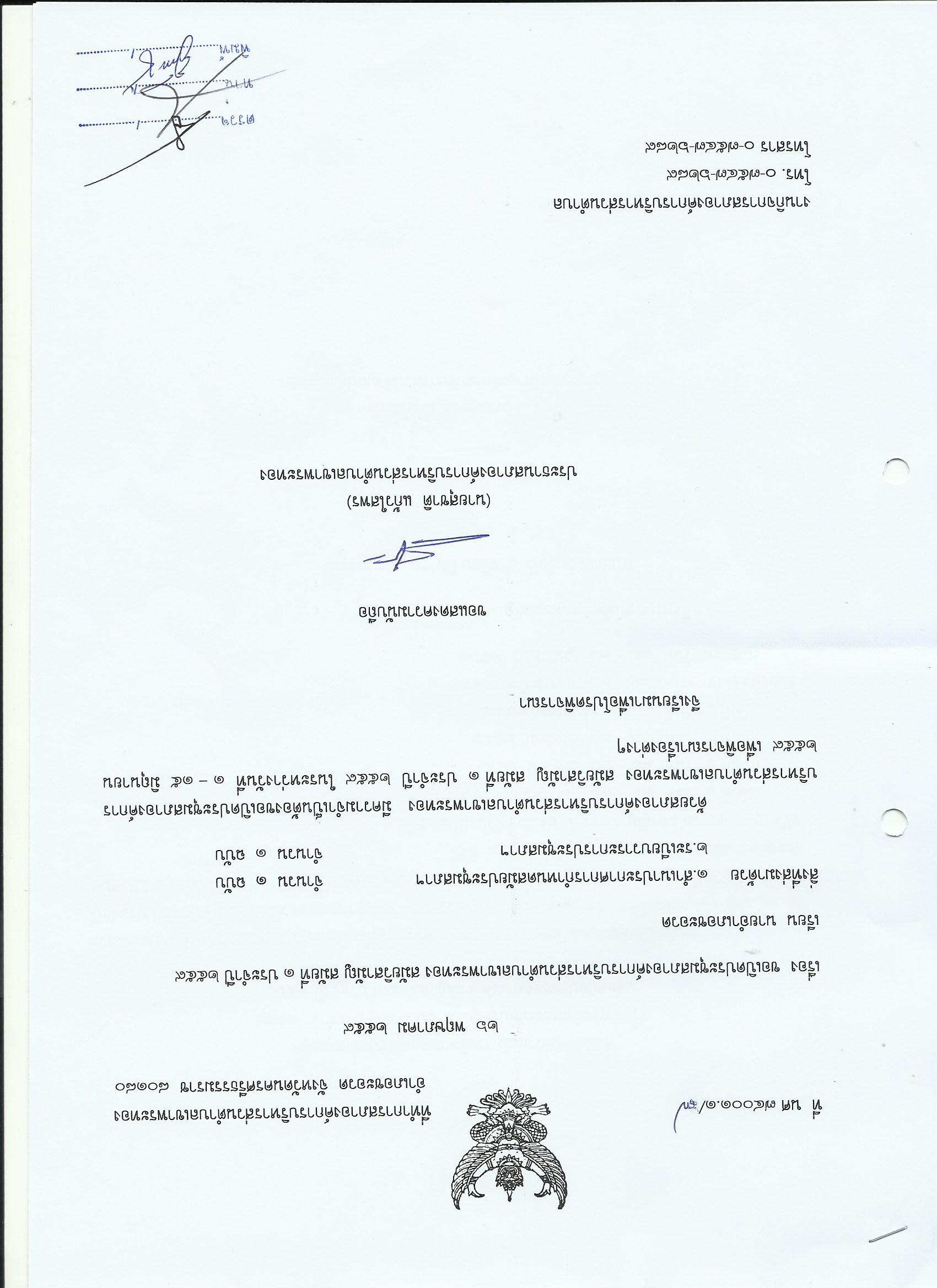               (นายสุชาติ  แก้วใสพร)              ประธานสภาองค์การบริหารส่วนตำบลเขาพระทอง  งานกิจการสภาองค์การบริหารส่วนตำบลโทร. ๐-7547-๖289โทรสาร ๐-7547-๖289